QUALITY ASSURANCE CELL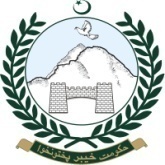 HIGHER EDUCATION DEPARTMENT, KHYBER PAKHTUNKHWA, PESHAWARAddress: QAC Office, H# 54, ST# 19, Shami Road Near Bilal Masjid, Peshawar Email: qached.kp@gmail.com  Phone: 091-9223086/9223087 Fax# 9223088                                                                                                         Governance of the College / InstitutionProgram File for each Academic Program	Every Head of Department/AD/BS Coordinator shall maintain a Program File for each Academic Program (AD/BS/BBA etc.). The Program File check list must contain the following documents;College Name:College Name:College Name:College Name:College Name:Name of Program: (e.g. AD in Arts, AD in Science, BBA, BS Physics, BS Urdu, BS Economics etc.)Name of Program: (e.g. AD in Arts, AD in Science, BBA, BS Physics, BS Urdu, BS Economics etc.)Name of Program: (e.g. AD in Arts, AD in Science, BBA, BS Physics, BS Urdu, BS Economics etc.)Name of Program: (e.g. AD in Arts, AD in Science, BBA, BS Physics, BS Urdu, BS Economics etc.)Name of Program: (e.g. AD in Arts, AD in Science, BBA, BS Physics, BS Urdu, BS Economics etc.)S NoName of Documents AttachedYesNoN/A1Copy of initial approval of A.D / B.S Programme by the affiliating university and subsequent changes, if any2Copy of approval from B.S Committee of Directorate / D. G Commerce office3Scheme of studies/detailed curriculum of the AD/ BS Programme including:3(i) Total number of credit hours along with semester wise and subject wise break up of credit hours3(ii) Programme Mission, Objectives, and Learning Outcomes3(iii) Course contents/syllabi of all subjects taught during four/ eight semesters and lab/field work, if any4List of students registered in the programme from semester 1 to 4/85List of teachers involved in the programme along with their status (permanent/ hired/visiting), highest qualification and length of experience6List of teachers involved in programme along with their workload7Parent department of BS programme exist in affiliating university8In case of BS programme affiliated outside jurisdiction of concern university, N.O.C is obtained to get affiliation outside jurisdiction as per HED policy9Semester wise break up of enrolled students in programme10Copies of semester wise students’ results in the programme11Record of dropped out students and cases on probation in the programme12Programme Evaluation Report previously carried out by graduating students if any13Programme Evaluation Report currently carried out by graduating students of AD/BS programme14Implementation Plan & Rubric Form of Self-Assessment Report of the Programme if any 15Feedback to the relevant university and their response about difficulties or problems faced in completion of AD/BS programme